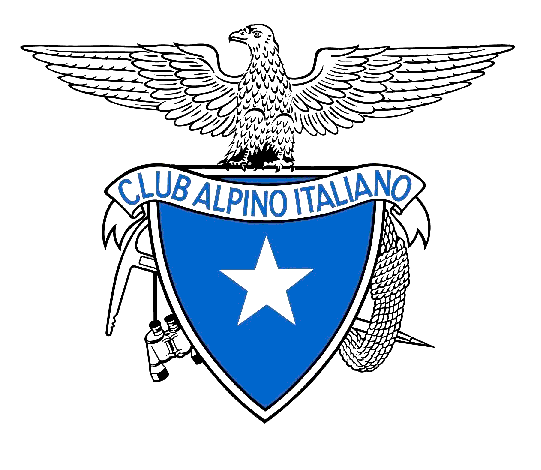 Domanda di richiesta contributo per la manutenzione e riqualificazione dei sentieri Il Sottoscritto …………………………………. nato a …………………………il ……………….,
residente a …………………….., in Via …………………………………………………………., carta di identità n°………………………… rilasciata dal Comune di ……………………………………………in data………………………….in qualità di Presidente Pro Tempore della Sezione  CAI di…………………………………………..chiede l’assegnazione del contributo per la manutenzione e riqualificazione dei sentieri per l’anno 2016 pari a € ………………………….(………………………………………./00).A tal fine allega:Elenco e copia di fatture/ricevute relative alle spese sostenute nel 2016 per l’acquisto del materiale indicato al punto “Spese sostenibili” (Allegato 2);“Prospetto annuale attività sentieri” (Allegato 3);Breve relazione dell’attività svolta;Documentazione fotografica dei lavori svolti (max 10 foto).Si allega copia del documento di identità.Accreditare l’importo sul conto corrente intestato alla Sezione CAI di ……………………………IBAN        ____________________ Luogo e Data______________________________________________Firma del dichiarante (per esteso e leggibile)*Timbro della SezioneIT